«vezetéknév»«utónév»«irányítószám»«város»«cím»Meghívó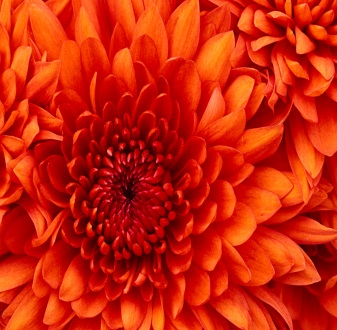 Kedves !«vezetéknév» «utónév»Szeretettel meghívjuk jazz együttesünk holnap este tartandó első nyilvános koncertjére.Pontos időpont:	 2000 óra Helyszín: 	A kikötőben található legnagyobb hajó!Megjelenésedre feltétlenül számítunk!A Jazzy együttes